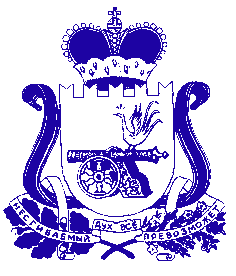 АДМИНИСТРАЦИЯ МУНИЦИПАЛЬНОГО ОБРАЗОВАНИЯ «КРАСНИНСКИЙ РАЙОН»  СМОЛЕНСКОЙ ОБЛАСТИП О С Т А Н О В Л Е Н И Еот 28.12.2022  № 623О внесении изменений в Положениео системе оплаты труда работниковмуниципального казенного учреждения«Централизованная бухгалтерияучреждений образования» муниципальногообразования «Краснинский район»Смоленской областиНа основании штатного расписания муниципального казенного учреждения «Централизованная бухгалтерия учреждений образования» муниципального образования «Краснинский район» Смоленской области, утвержденного приказом МКУ «Централизованная бухгалтерия учреждений образования» от 28.12.2022 № 84 «Об утверждении штатного расписания», Администрация муниципального образования «Краснинский район» Смоленской областипостановляет:1. Внести в Положение о системе оплаты труда работников муниципального казенного учреждения «Централизованная бухгалтерия учреждений образования» муниципального образования «Краснинский район» Смоленской области  (далее – Положение), утвержденное постановлением Администрации муниципального образования «Краснинский район» Смоленской области от 28.05.2013 № 224 «Об утверждении Положения о системе оплаты труда работников муниципального казенного учреждения «Централизованная бухгалтерия учреждений образования» муниципального образования «Краснинский район» Смоленской области» (в редакции постановлений Администрации муниципального образования «Краснинский район» Смоленской области от 31.01.2017 № 35, от 16.11.2017 № 660, от 31.07.2020 № 315, от 08.10.2020 № 421, от 06.10.2022 № 458, от 15.12.2022 № 601) следующие изменения:В Таблице 1 «Реестр должностей работников муниципального казенного учреждения «Централизованная бухгалтерия учреждений образования» муниципального образования «Краснинский район» Смоленской области» по строке «специалист 1 категории» количество штатных единиц изменить с «2» на «1,5».2. Настоящее постановление вступает в силу с 1 января 2023 года.3. Настоящее постановление подлежит размещению на официальном сайте муниципального образования «Краснинский район» Смоленской области в информационно – телекоммуникационной сети «Интернет».Глава муниципального образования «Краснинский район» Смоленской области                                                                    С.В. Архипенков